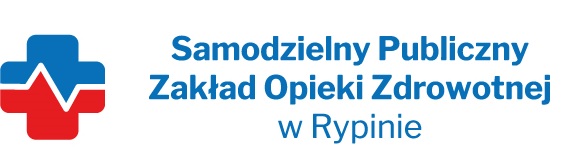 REGON:  910858394                                                                                        NIP: 8921296985         Nasz znak: SP ZOZ/ZP/TP - 14/2/2022Nasza data: 13.10.2022 r.Numer ogłoszenia : 00384519/01 z dnia 10.10.2022 r.	Termin składania ofert: 19.10.2022 r. godzina 10.00Wykonawcy - Dostawcypostępowania przetargowego ZP/PN- 14/2022Samodzielny Publiczny Zakład Opieki Zdrowotnej w Rypinie uprzejmie informuje, że w dniu 12.10.2022 r. wpłynęło zapytanie dotyczące postępowania przetargowego, oznaczonego numerem ZP/TP - 14/2022 pn. „Dostaw środków dezynfekcyjnych z podziałem na 10 pakietów”PytaniaDo pakietu nr 7 poz. A Czy Zamawiający dopuści do oceny preparat do mycia i dezynfekcji sprzętu medycznego oraz termolabilnych wyrobów medycznych w postaci koncentratu na bazie kompleksu trójenzymatycznego (lipazy, proteazy i amylazy), QAV i aminy, do użycia manualnego i w myjkach ultradzwiękowych posiadający badania w niezależnym laboratorium potwierdzające brak efektu korozji z endoskopami Olympus o spektrum działania wg norm ujętych w nadrzędnej normie EN 14885, tj. Fazy 2 etap 1 i 2: B, F, V – zgodnie z EN 14476 (polio, adeno, noro), prątki– wykazujący pełne spektrum bójcze w stężeniu do 0,5%  w czasie do 15 minut, nie posiadający w swoim składzie substancji utleniających i aldehydów, zarejestrowany jako wyrób medyczny klasy II b  w opakowaniu a’1L z dozownikiem i a’5L ?ODPOWIEDŹ ; Zgodnie Z SWZDo pakietu nr 7 poz. B: Czy Zamawiający dopuści do oceny preparat w koncentracie do mycia i dezynfekcji małych  powierzchni wyrobów medycznych, masek, inkubatorów, na bazie czwartorzędowych związków amonowych (DDAC, BAC oraz aminy),  nieposiadający w swoim składzie aldehydów, fenoli, chloru, glukoprotaminy i związków tlenowych, o spektrum działania: B  Tbc, F, V (Adeno, Polio, Noro) w stężeniu 0,5% do 15 minut, produkt posiadający  rejestrację jako wyrób medyczny klasy IIa,  z potwierdzoną przez producenta możliwością stosowania na oddziałach noworodkowych i pediatrycznych a także w obecności pacjentów, o trwałości roztworu roboczego min. 14 dni w opakowaniu a 1L z dozownikiem i 5L? ODPOWIEDŹ ; Zgodnie Z SWZ Część nr 1 poz.1A Czy Zamawiający dopuści preparat w postaci granulatu do dekontaminacji i dezynfekcji wysokiego poziomu wyrobów medycznych wielokrotnego użytku. Roztwór preparatu zachowuje aktywność przez 24 godziny od momentu przygotowania. ∙ Kompatybilny ze wszystkimi rodzajami narzędzi medycznych, które mogą być dezynfekowane metodą zanurzeniową w roztworach wodnych, wykonanych ze stali nierdzewnej (w tym chirurgicznej), tworzyw sztucznych, gumy i innych materiałów. Spektrum działania: Bakteriobójcza, Grzybobójcza, Prątkobójcza, Wirusobójcza (Poliovirus, Adenovirus, Norovirus), Sporobójcza (Bacillus subtilis, B.cereus, Clostridium difficile (warunki czyste) do 2% w czasie do 15 min w opakowaniach 5kg i 1kg z przeliczeniem. W przypadku zgody na opakowania 5kg prosimy o informację ile należy wycenić? ODPOWIEDŹ ; Zgodnie Z SWZCześć nr 1 poz. 1C Czy Zamawiający dopuści bezalkoholowe chusteczki do dezynfekcji powierzchni wyrobów medycznych wrażliwych na działanie alkoholu działający na Bakterie, Drożdzę, Prątki (M.terrae, M.avium), Wirusy(Noro, Adeno) do 1min, Polio do 2min. Testowane zgodnie z normą EN 16615 –„test czterech pól”. Wysoka kompatybilność materiałowa także z głowicami USG i innymi tworzywami sztucznymi, przebadane dermatologicznie z możliwością stosowania w obecności pacjentów, w tym na oddziałach dziecięcych i neonatologicznych w opakowaniach typu tuba 200szt. ODPOWIEDŹ ; Zgodnie Z SWZCześć nr 1 poz. 1J Czy Zamawiający dopuści gotowy do użycia po aktywacji preparat do dezynfekcji wysokiego poziomu do narzędzi medycznych, termowrażliwych, termostabilnych i endoskopów na bazie aldehydu glutarowego 2% o spektrum działania: Bakterie, Grzyby, Prątki (M.terrae, M.avium), Wirusy(Noro, Adeno, Polio) do 5min, B.subitlis do 15min Roztwór roboczy może być stosowany do 28 dni w opakowaniach 5l z możliwością kontroli roztworu paskami 25szt z odpowiednim przeliczeniem pasków OSS spółka z o.o.  80-758 Gdańsk, ul. Cześć nr 1 poz. 1O ODPOWIEDŹ ; Zgodnie Z SWZCzy Zamawiający dopuści gotowy do użycia roztwór na bazie alkoholu przeznaczony do szybkiej dezynfekcji powierzchni inwazyjnych i nieinwazyjnych narzędzi medycznych, wyrobów medycznych zawierający etanol 30%, 10% 2-propanol, 0,25% didecylodimetylopoli(oxyetyl) ammoniowy propionat o spektrum działania Bakterie, Grzyby (C.albicans, A.niger) -30sek, Prątki (M.avium, M.terrae) - 5min, Wirusy (Noro, Adeno, Polio) - 1min w opakowaniach 1l ze spryskiwaczem oraz 5l?ODPOWIEDŹ ; Zgodnie Z SWZ